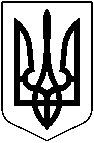 		                УКРАЇНА          МАЛИНСЬКА МІСЬКА РАДА ЖИТОМИРСЬКОЇ ОБЛАСТІРОЗПОРЯДЖЕННЯ                                                           МІСЬКОГО ГОЛОВИвід 18.05.2021 №112  Про скликання чергової сесії Малинської міської радивосьмого скликанняВідповідно до ст.42 та ст.46 Закону України «Про місцеве самоврядування в Україні», Регламенту Малинської міської ради восьмого скликання: 1. Скликати чергову сесію міської ради восьмого скликання 28 травня 2021 року о 14.00 годині у великій залі адмінприміщення.2. На розгляд ради винести питання: 1.Питання бюджету. 2. Питання земельних відносин.3. Питання комунальної власності.4. Організаційні питання.Міський голова                                                                      Олександр СИТАЙЛО